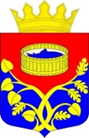 Ленинградская областьЛужский муниципальный районСовет депутатов Лужского муниципального районачетвертого созываРЕШЕНИЕот 23 октября 2023 года   № 222Об утверждении перечня движимогомуниципального имущества, передаваемого изсобственности муниципального образованияЛужский муниципальный район Ленинградскойобласти в собственность муниципальногообразования Лужское городское поселениеЛужского муниципального районаЛенинградской области     В соответствии с требованиями Федерального закона от 6 октября 2003 года № 131-ФЗ «Об общих принципах организации местного самоуправления в Российской Федерации» (с изменениями и дополнениями) в части распределения муниципального имущества между органами местного самоуправления первого и второго уровней, Федерального закона от 31 декабря 2005 года № 199-ФЗ «О внесении изменений в отдельные законодательные акты Российской Федерации в связи с совершенствованием разграничения полномочий», Совет депутатов Лужского муниципального района РЕШИЛ:Утвердить перечень движимого имущества, передаваемого из собственности муниципального образования Лужский муниципальный район Ленинградской области в собственность муниципального образования Лужское городское поселение Лужского муниципального района ленинградской области, согласно приложению 1.          2.  Контроль за исполнением решения возложить на постоянную депутатскую комиссию по комплексному социально-экономическому развитию района, вопросам законности и правопорядка.Глава Лужского муниципального района,исполняющий полномочияпредседателя Совета депутатов                                                                        А.В. ИвановУТВЕРЖДЕНРешением Совета депутатовЛужского муниципального района Ленинградской областиот 23.10.2023 года № 222№ п/пНаименование имуществаХарактеристикиКол-во, шт.Балансовая стоимость на 01.10.2023Остаточная стоимость на 01.10.20231Плита газовая бытовая Лада 14.120-04Эмалированная поверхность, 4 комфорки, газовая духовка 55 л, ШхГхВ: 50х52х85 см18 000,008 000,002Плита газовая бытовая Лада 14.120-04Эмалированная поверхность, 4 комфорки, газовая духовка 55 л, ШхГхВ: 50х52х85 см18 000,008 000,003Плита газовая бытовая Лада 14.120-04Эмалированная поверхность, 4 комфорки, газовая духовка 55 л, ШхГхВ: 50х52х85 см18 000,008 000,00ИТОГО324 000,0024 000,00